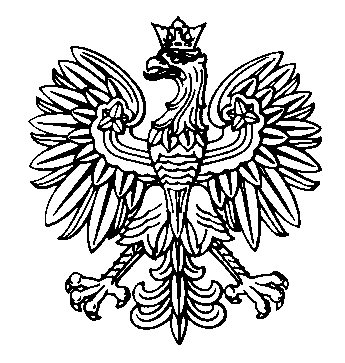 Regionalny Dyrektor Ochrony Środowiska   w Kielcach                                                                                                               Kielce, dnia 281marca 2023 r.WOO-I.420.1.5.2023.MJA.2OBWIESZCZENIENa podstawie art. 10 i art. 49 ustawy z dnia 14 czerwca 1960 r. - Kodeks postępowania administracyjnego (tekst jedn. Dz. U. z 2022 r. poz. 2000 ze zm. – cyt. dalej jako „k.p.a.”) oraz w związku z art. 74 ust. 3 ustawy z dnia 3 października z 2008 r. o udostępnianiu informacji o środowisku i jego ochronie, udziale społeczeństwa w ochronie środowiska oraz o ocenach oddziaływania na środowisko (tekst jedn. Dz. U. z 2022 r., poz. 1029 ze zm.). Regionalny Dyrektor Ochrony Środowiska w Kielcachzawiadamia, że postanowieniem znak: WOO-I.420.1.5.2023.MJA.1 z dnia 28 marca 2023 r., działając 
na wniosek Inwestora Świętokrzyskiego Zarządu Dróg Wojewódzkich w Kielcach, sprostował oczywiste omyłki pisarskie, które wystąpiły w decyzji Regionalnego Dyrektora Ochrony Środowiska w Kielcach znak: WOO-I.4210.6.2015.MGN.24 z dnia 04 października 2016 r., o środowiskowych uwarunkowaniach dla przedsięwzięcia pod nazwą: „Budowa obwodnicy miasta Włoszczowa w ciągu drogi wojewódzkiej nr 786 wraz 
z połączeniem z drogą wojewódzką nr 742 i nr 785:a) Etap I - Obwodnica Włoszczowy od DW 786 do DP 0247Tb) Etap II - Obwodnica Włoszczowy od DP 0247T do DW 742”.  Na postanowienie służy prawo wniesienia zażalenia do Generalnego Dyrektora Ochrony Środowiska, 
za pośrednictwem Regionalnego Dyrektora Ochrony Środowiska w Kielcach, w terminie 7 dni od daty jego doręczenia. Zgodnie z art. 57 § 5 pkt 1 i 2 ustawy z dnia 14 czerwca 1960 r. k.p.a. termin uważa się 
za zachowany, jeżeli przed jego upływem pismo zostało wysłane w formie dokumentu elektronicznego (poprzez ePUAP) do organu administracji publicznej, a nadawca otrzymał urzędowe poświadczenie odbioru lub zostało nadane w polskiej placówce pocztowej operatora wyznaczonego w rozumieniu ustawy z dnia 23 listopada 2012 r. - Prawo pocztowe (tekst jedn. Dz. U. z 2022 r., poz. 896 ze zm.), którego obowiązki pełni obecnie Poczta Polska S.A.Informuję, że w myśl art. 49 k.p.a., zawiadomienie stron postępowania o czynnościach następuje w formie publicznego obwieszczenia. Zawiadomienie uważa się za dokonane po upływie 14 dni od dnia w którym nastąpiło publiczne obwieszczenie. Wskazuje się dzień  31.03.2023 r. jako dzień, w którym nastąpiło publiczne obwieszczenie.Stronami w niniejszym postępowaniu są właściciele i współwłaściciele działek znajdujących się w granicach inwestycji lub osoby legitymujące się inną formą władania (np. użytkownik wieczysty). Ponadto stronami w sprawie mogą być właściciele i współwłaściciele działek lub osoby legitymujące się inną formą władania w obszarze oddziaływania przedsięwzięcia. Z treścią w/w postanowienia strony mogą zapoznać się w siedzibie Regionalnej Dyrekcji Ochrony Środowiska w Kielcach ul. Karola Szymanowskiego 6, od poniedziałku do piątku, w godzinach 730 – 1530, 
po uprzednim umówieniu się pracownikiem tutejszej Dyrekcji (nr telefonu do kontaktu: 41 34 35 361 lub 41 34 35 362).Regionalny Dyrektor Ochrony Środowiska w Kielcach mgr inż. Aldona SobolakObwieszczenie zostało wywieszone w/na ……………………………W terminie od ……………………. do ……………………………….Otrzymują:Świętokrzyski Zarząd Dróg Wojewódzkich w Kielcach – przedłożenie elektroniczne ePUAPpozostałe strony poprzez obwieszczenie na tablicach ogłoszeń - UG Włoszczowa oraz na terenie obrębu geodezyjnego Łachów, Nieznanowice, Wola 
     Wiśniowa, Danków Mały, Międzylesie             -    w siedzibie RDOŚ w Kielcach w/m             -    w Biuletynie Informacji Publicznej Regionalnej Dyrekcji Ochrony Środowiska 
                   w Kielcach      3.     aaInformacja administratora o przetwarzaniu danych osobowychZgodnie z art. 13 ust. 1 i 2 rozporządzenia Parlamentu Europejskiego i Rady (UE) 2016/679 z dnia 
27 kwietnia 2016 r. w sprawie ochrony osób fizycznych w związku z przetwarzaniem danych osobowych 
i w sprawie swobodnego przepływu takich danych oraz uchylenia dyrektywy 95/46/WE (zwanej dalej RODO) i art. 61 §5 ustawy z dnia 14 czerwca 1960 r. Kodeks postępowania administracyjnego informujemy, że:1/Administratorem Pana/Pani danych osobowych jest Regionalny Dyrektor Ochrony Środowiska 
w Kielcach, ul. Karola Szymanowskiego 6, 25-361 Kielce;2/ dane kontaktowe Inspektora Ochrony Danych: adres e-mail: iod@kielce.rdos.gov.pl;3/Pana/Pani dane osobowe będą przetwarzane przez Regionalną Dyrekcję Ochrony Środowiska w Kielcach w celu prowadzenia postępowania administracyjnego, zgodnie z art. 6 ust.1 lit c) RODO; Podanie Pana/Pani danych osobowych jest dobrowolne, ale niezbędne do realizacji obowiązku prawnego w postaci rozpatrzenia sprawy;4/dane Pana/Pani mogą być udostępniane przez Regionalnego Dyrektora Ochrony Środowiska 
w Kielcach podmiotom upoważnionym do uzyskania informacji na podstawie powszechnie obowiązujących przepisów prawa;5/ podane przez Pana/Panią dane osobowe będą przechowywane przez okres wymagany przepisami prawa;6/ posiada Pan/Pani prawo dostępu do swoich danych osobowych oraz prawo ich sprostowania, ograniczenia ich przetwarzania oraz prawo do przenoszenia danych;7/w związku z przetwarzaniem Pana/Pani danych osobowych ma Pan/Pani prawo wniesienia skargi do Prezesa Urzędu Ochrony Danych Osobowych. Więcej informacji dotyczących Polityki Prywatności może Pan/Pani uzyskać na stronie internetowej www.gov.pl/web/rdos-kielce